МУНИЦИПАЛЬНОЕ БЮДЖЕТНОЕ  ОБЩЕОБРАЗОВАТЕЛЬНОЕ УЧРЕЖДЕНИЕЛЕНИНСКАЯ      СРЕДНЯЯ    ОБЩЕОБРАЗОВАТЕЛЬНАЯ     ШКОЛАул. Школьная, д. 5, п Долотинкателефон:  ( 86385) 39-1-41,                                                                      факс: ( 86385) 39-1-41 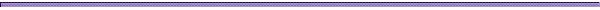 Рассмотрено:                                                                                                   Утверждаю:                на    заседании                                                                                 Приказ № 68  от 26. 02.2015г педагогического совета                                                                                _______________№6  от   26.02.2015г                                                                      директор школы Т В ГоловковаПредседатель   ____       Т В Головкова                                                                                                     Положениео творческой группе педагогов(временном методическом коллективе)в МБОУ  Ленинской СОШОбщие положенияТворческая группа – это профессиональное объединение педагогов, заинтересованных в форме коллективного сотрудничества по изучению, разработке и обобщению материалов по направлениям образовательной деятельности с целью поиска оптимальных путей совершенствования образовательного процесса в МБОУ  Ленинской СОШ ;Творческая группа является самостоятельным звеном методической работы и субъектом внутришкольного управления. Задачи деятельности творческой группы:Разработка и реализация целевых программ по направлениям образовательной деятельности в МБОУ  Ленинской СОШ;повышение творческого потенциала всех учителей;формирование творческого коллектива учителей-единомышленников;апробация и внедрение новых педагогических технологий;разрешение в совместной работе профессиональных проблем, трудностей обучения и воспитания, оказание помощи педагогам в овладении  инновационными процессами в обучении и воспитании;обобщение опыта работы педагогов по направлению образовательной деятельности, определенной проблеме.Содержание и формы работы. Творческая группа составляет план работы, включая формулирование существующей проблемы, цель и пути её достижения, способы отслеживания получаемых результатов.3.2. Формы работы творческой группы носят продуктивный характер: теоретические семинары (доклады, сообщения);семинары-практикумы (доклады, сообщения с практическим показом на уроках, занятиях, классных и внеклассных мероприятиях), практикумы;мастер - классы;мастерские;форумы (обсуждение современных новейших методик, достижений психолого-педагогической науки, передового педагогического опыта);3.2. В качестве общего результата работы группы является документально оформленный пакет методических рекомендаций, разработок, пособий и т.п.Организация деятельности творческой группы4.1. Состав творческой группы определяется на основе самоопределения педагогов;4.2. Руководство творческой группой осуществляет педагог  или руководитель образовательного учреждения, имеющий высокую квалификацию и владеющий навыками организации продуктивных форм деятельности коллектива. Руководитель творческой группы:организует разработку плана работы творческой группы;определяет формы сбора и обобщения информации;предлагает варианты активного участия каждого в работе группы;обобщает и систематизирует материалы;анализирует предложения и выносит их на обсуждение группы, предлагает стратегию разработки темы, проекта и т.д.Педагоги – члены творческой группы:активно участвуют  в заседаниях группы, привнося свой вклад в каждое занятие;представляют собственные практические разработки, обобщенный опыт своей работы в соответствии с темой работы группы;выполняют творческие задания руководителя группы и коллектива педагогов;высказывают свое мнение по предложенным материалам, докладывают о результатах апробирования той или иной методики, способа, приема преподавания и т. п. 4.3. Заседания группы проводятся не реже одного раза в четверть.5. Компетенция и ответственность творческой группы1. Вычленение приоритетной проблемы для работы.2. Организация методической работы по определённому направлению, обобщение и обнародование всех результатов.3. Апробация новых технологий, методик, новых программ, учебников, учебных пособий и т.п., обеспечивающих развитие школы.Права1. Постановка вопроса о включении плана работы творческой группы в план работы школы, в программу её развития.2. Требования от администрации помощи в научном, финансовом, материальном и др. обеспечении работы творческой группы.3. Апробация новых технологий, методик, новых программ, учебников, учебных пособий и т.п., обеспечивающих развитие школы.Ответственность1. За качественную подготовку программных документов работы творческой группы.2. За систематическое отслеживание результативности реализации плана работы творческой группы.3. За своевременное информирование администрации о результатах реализации плана работы творческой группы.